Конспект занятия по развитию речи в средней группе.Тема: Звуковая культура речи Звук  [ж]Цель: упражнять в правильном и четком произношении звука Ж; в умении определять слова со звуком ж.Оборудование: рабочие тетради, картинка цветочка, игрушка жука, доска раздвижная, магниты, простой карандаш, картинка ёжика.Ход занятия.Орг момент. Приветствие.Воспитатель: давайте разбудим язычок (зарядка для язычка)«Жил-был язычок в своем уютном домике. Наступило утро, язычок умылся и почистил зубы (язычком провести по верхним и нижним зубам). Решил язычок позавтракать налил чай и стал на него дуть (подули в ладони), потом язычок съел бутерброд со сладким вареньем (провести языком по нижней и верхней губе). Решил язычок выйти на прогулку и выглянул в окошко посмотреть какая сегодня погода. Посмотрел язычок направо, налево, вверх, вниз ( по 2 раза) (высунуть язычок и повернуть  по тексту). И увидел жука, который пел песенку Ж-Ж-Ж-Ж-Ж. - Ребята, скажите, какой звук поет жучок? С каким звуком мы сегодня познакомимся? Расскажите, что вы знаете о звуке? (звуки мы слышим и произносим).Язычок говорит жучку: «Научи меня петь твою песенку, я умею петь только Ш-Ш-Ш-Ш» . Отвечает жучок: «Это не сложно, когда я пою, мне помогает мое горлышко». -Ребята давайте проверим, помогает ли горлышко петь, для этого приложим пальчики к своему горлышку и споем песню Ж-Ж-Ж-Ж-Ж. - Этот звук произносится звонко и твердо. (спросить у 2-3 детей: Как произносится этот звук?) - А сейчас жучок вас приглашает поработать в тетрадях.2. Работа в тетрадях. «Уроки грамоты для малышей» 4+ Стр. 8- И приготовил для вас загадки:Мы висим на тонких ветках, И на головах у нас беретки. Как только время подойдёт – Кабан нас сразу же найдёт. (желудь)
- Какой звук слышится в начале слова желудь? (Ж)- Как он произносится? (звонко и твердо) - Обведите  картинку желудя в кружок.В жаркой Африке гуляет,
Длинной шеей удивляет,
Сам высокий, будто шкаф,
Жёлтый, в пятнышках …
(Жираф)- Какой звук слышится в начале слова желудь? (Ж)- Как он произносится? (звонко и твердо) - Обведите  картинку жирафа в кружок.Инструмент бывалыйНе большой, не малый.У него полно забот.Он и режет и стрижет (ножницы)- Какой звук слышится в середине слова желудь? (Ж)- Как он произносится? (звонко и твердо) - Обведите  картинку с ножницами в кружок.По сугробам возле речки
Едут длинные дощечки,
Ищут горочки повыше.
Назови дощечки! …
(Лыжи)- Какой звук слышится в середине слова желудь? (Ж)- Как он произносится? (звонко и твердо) - Обведите  картинку с лыжами в кружок.У него иголочки, Как в лесу на ёлочке. Зверя лучше не тревожь! Он колючий. Это… (Ёж)
- Какой звук слышится в конце слова желудь? (Ж)- Как он произносится? (звонко и твердо) - Обведите  картинку с ежиком в кружок
3. Физкультурная минутка.Еж спешил к себе домой,
Нёс запасы он с собой.
Через кочки еж скакал,
Быстро по лесу бежал.
Вдруг он сел и изменился –
В шарик круглый превратился.
А потом опять вскочил
И к детишкам поспешил. - Вспомните, как называют маленьких детенышей ежа? (ежата)- А еще жучок очень любит летать по цветочкам и петь, послушайте, какую песенку он споет сейчас про ежика. (жучок летает с лепестка на лепесток и поет песенку, в начале воспитатель, затем ребенок)Жа-жа-жа - вот поймаю я ежа.
Жу-жу-жу - ежа в корзину положу.
Жи-жи-жи - глупый ежик, не дрожи.
Жу-жу-жу - молока налью ежу.
Жо-жо-жо - стало к вечеру свежо.
Жа-жа-жа - отпущу я в лес ежа.
Ож-ож-ож - до свиданья, крошка еж.- Как вы думаете может ли жук поймать ежа? Почему? А можно ли ловить диких животных и приносить домой? Почему? 4. Составление рассказа про ёжика.- Подумай, ответь на вопросы и из полученных ответов составь рассказ про ежика:
Кто ежик? (Дикое животное)
Где живет? (В лесу, в норке под пеньком или корягой.)
Что ест? (Ягоды, грибы, мышей и дождевых червей.)
Как защищается от врагов? ( Сворачивается в клубок и выставляет иглы.)
Как называют детенышей ежа? (Ежата.)
Примерный рассказ ребенка:

       У ёжика есть иголки.  Ёжик – дикое животное. Живет ёжик в лесу. Он копает себе норку под пеньком или коряжкой. Ёжик любит есть грибы, и яблоки. Он ловит мышей и копает дождевых червей. Когда ему угрожает опасность, ежик сворачивается в клубок и выставляет иголки. Ни лиса, ни волк не могут съесть ежика! Детеныши ёжика -ежата.4. Заключительная часть.- Какой звук сегодня изучили? Он произноситься твердо или мягко, звонко или глухо? Что вы узнали на занятии?  Вам понравилось занятие?  Тогда возьмите смайлик и прикрепите к доске.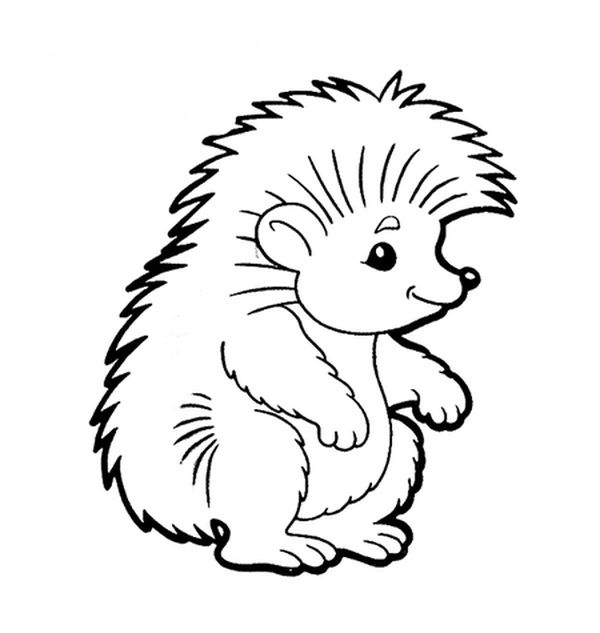 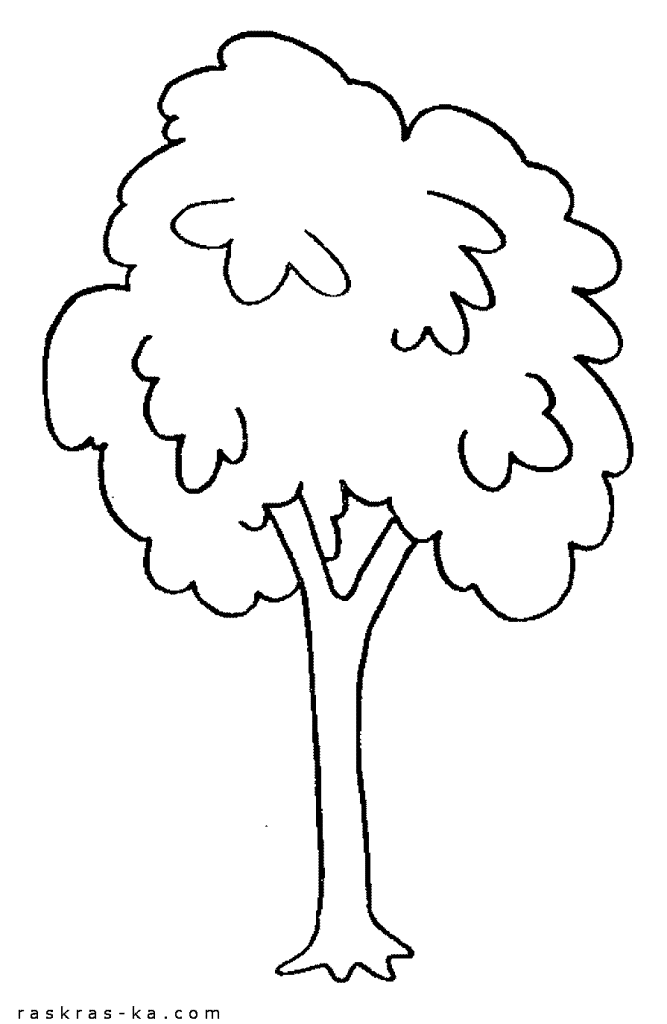 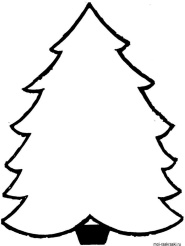 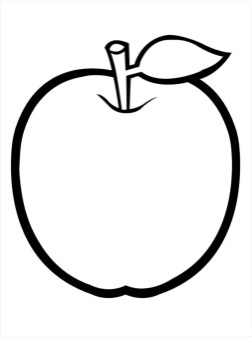 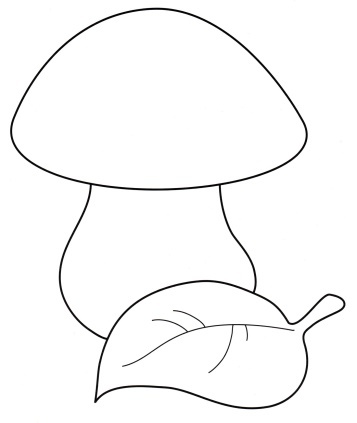 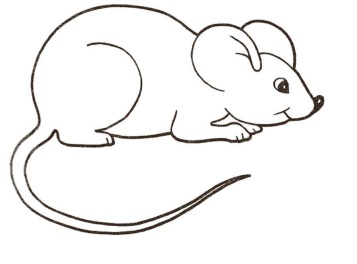 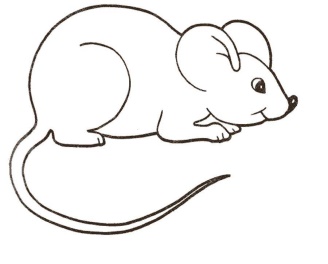 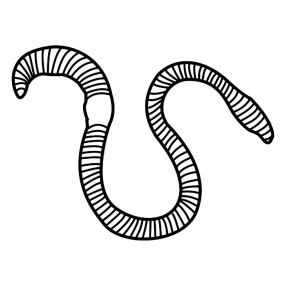 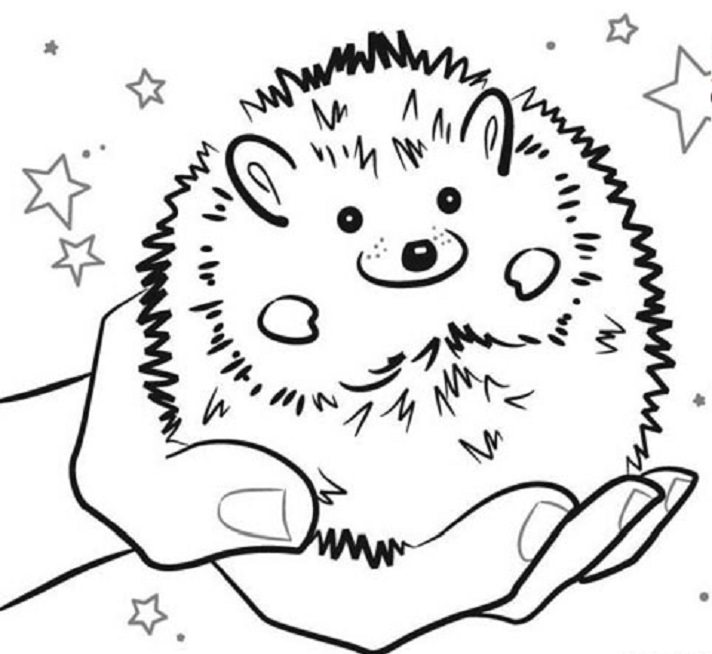 